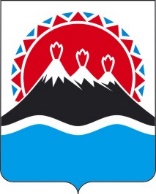 П О С Т А Н О В Л Е Н И ЕПРАВИТЕЛЬСТВАКАМЧАТСКОГО КРАЯг. Петропавловск-КамчатскийПРАВИТЕЛЬСТВО ПОСТАНОВЛЯЕТ:Внести в приложение к постановлению Правительства Камчатского края от 18.04.2014 № 183-П «Об утверждении Порядка предоставления мер социальной поддержки отдельным категориям граждан в период получения ими образования в государственных и муниципальных образовательных организациях в Камчатском крае» следующие изменения:в разделе 2:в части 5:в абзаце первом цифры «2022» заменить цифрами «2023»;таблицу изложить в следующей редакции:«Таблица»;в разделе 3:в части 23:в абзаце первом цифры «2022» заменить цифрами «2023»;таблицу изложить в следующей редакции:«	Таблица»;раздел 6 изложить в следующей редакции:«6. Предоставление меры социальной поддержки в виде денежной компенсациистоимости двухразового питания обучающимся из числа инвалидов в периодполучения ими общего образования на дому и ее размерМера социальной поддержки в виде денежной компенсации стоимости двухразового питания (далее – денежная компенсация) предоставляется обучающимся из числа инвалидов в период получения ими общего образования на дому (далее – обучающиеся на дому) в соответствии с частью 2 статьи 8 Закона Камчатского края «О мерах социальной поддержки отдельных категорий граждан в период получения ими образования в государственных и муниципальных образовательных организациях в Камчатском крае».Денежная компенсация устанавливается с учетом ежегодной индексации на прогнозируемый в очередном финансовом году уровень инфляции.Денежная компенсация предоставляется в размерах, указанных в следующей таблице:ТаблицаДенежная компенсация предоставляется за периоды с 1 сентября по 31 декабря и с 1 января по 31 мая соответствующего учебного года, за исключением выходных и праздничных дней, каникулярного времени, а также периодов, когда получение общего образования обучающимся на дому приостановлено по причинам, не зависящим от общеобразовательной организации (болезнь, нахождение в лечебно-профилактическом учреждении, на санаторно-курортном оздоровлении, временный выезд в другую местность и иные причины).Для предоставления денежной компенсации один из родителей, иных законных представителей (усыновителей, опекунов, попечителей, приемных родителей) обучающегося на дому представляет в общеобразовательную организацию, направляющую педагогического(их) работника(ов) к обучающемуся на дому:1) один раз в течение учебного года:а) заявление о предоставлении денежной компенсации;б) документ, удостоверяющий личность одного из родителей (законного представителя);в) документы, подтверждающие полномочия законного представителя обучающегося на дому (при представлении заявления о предоставлении денежной компенсации законным представителем (усыновителем, опекуном, попечителем, приемным родителем) обучающегося на дому);г) документы, подтверждающие инвалидность обучающегося на дому;2) не позднее трех рабочих дней после окончания периода, когда получение общего образования обучающимся на дому приостановлено по причинам, не зависящим от общеобразовательной организации, – документы, подтверждающие указанный период.Документы, указанные в подпунктах «б» - «г» пункта 1, пункте 2 части 65 настоящего Порядка, представляются в копиях с предъявлением оригинала либо в копиях, заверенных в установленном порядке.Подтверждения фактических расходов на приобретение питания обучающимся на дому в период получения ими общего образования на дому не требуется.Руководитель государственной общеобразовательной организации на основании документов, представленных родителями (иными законными представителями) обучающегося в соответствии с частями 65 и 66 настоящего Порядка, в течение пяти рабочих дней со дня их представления издает приказ о назначении денежной компенсации с указанием периодичности и сроков ее выплаты в течение учебного года.Руководитель муниципальной общеобразовательной организации направляет в уполномоченный орган местного самоуправления документы, представленные родителями (иными законными представителями) обучающегося на дому в соответствии с частями 65 и 66 настоящего Порядка, в течение пяти рабочих дней со дня их представления.Уполномоченный орган местного самоуправления на основании документов, поступивших от руководителей муниципальных общеобразовательных организаций в соответствии с частью 69 настоящего Порядка, в срок не позднее пяти рабочих дней со дня поступления указанных документов издает правовой акт о назначении денежной компенсации с указанием периодичности и сроков ее выплаты в течение учебного года.Выплата денежной компенсации осуществляется в течение десяти рабочих дней со дня принятия соответствующего акта, указанного в частях 68 и 70 настоящего Порядка одним из следующих способов:1) перечислением на банковский счет родителя (законного представителя), указанный в заявлении о предоставлении денежной компенсации;2) почтовым переводом по адресу, указанному родителем (законным представителем) в заявлении о предоставлении денежной компенсации;3) наличными деньгами по отдельному расходному ордеру.Основаниями для отказа в предоставлении денежной компенсации являются:1) отсутствие оснований для предоставления денежной компенсации, предусмотренных Законом Камчатского края «О мерах социальной поддержки отдельных категорий граждан в период получения ими образования в государственных и муниципальных образовательных организациях в Камчатском крае»;2) наличие в представленных документах недостоверных сведений.Родители (иные законные представители) обучающегося на дому обязаны направить руководителю общеобразовательной организации письменное уведомление об изменении в течение учебного года оснований, дающих право на предоставление меры социальной поддержки в виде денежной компенсации, в течение тридцати календарных дней со дня возникновения соответствующих обстоятельств.».Настоящее постановление вступает в силу со дня его официального опубликования и распространяются на правоотношения, возникшие с 1 января 2023 года.[Дата регистрации]№[Номер документа]О внесении изменений в приложение к постановлению Правительства Камчатского края
от 18.04.2014 № 183-П «Об утверждении Порядка предоставления мер социальной поддержки отдельным категориям граждан в период получения ими образования в государственных и муниципальных образовательных организациях в Камчатском крае»Наименование муниципального образования на территории которого находится краевое государственное общеобразовательное учреждениеСреднедневная денежная норма завтрака на одного обучающего без учета торговой наценки, в рубляхСреднедневная денежная норма обеда на одного обучающего без учета торговой наценки, в рубляхСреднедневная денежная норма полдника на одного обучающего без учета торговой наценки, в рублях1234от 7 до 11 летот 7 до 11 летот 7 до 11 летот 7 до 11 летПетропавловск-Камчатский городской округне более 105,0не более 169,0не более 109,0Елизовский муниципальный районне более 91,0не более 130,0не более 55,0Мильковскиймуниципальный районне более 77,0не более 135,0не более 58,0от 12 до 18 летот 12 до 18 летот 12 до 18 летот 12 до 18 летПетропавловск-Камчатский городской округне более 112,0не более 202,0не более 109,0Елизовский муниципальный районне более 100,0не более 150,0не более 55,0Мильковскиймуниципальный районне более 90,0не более 157,0не более 67,0Наименование муниципального образования на территории которого находится краевое государственное общеобразовательное учреждениеСреднедневная денежная норма завтрака на одного обучающего без учета торговой наценки, в рубляхСреднедневная денежная норма обеда на одного обучающего без учета торговой наценки, в рубляхСреднедневная денежная норма полдника на одного обучающего без учета торговой наценки, в рублях1234от 7 до 11 летот 7 до 11 летот 7 до 11 летот 7 до 11 летПетропавловск-Камчатский городской округне более 105,0не более 169,0не более 109,0Елизовский муниципальный районне более 91,0не более 130,0не более 55,0Мильковскиймуниципальный районне более 77,0не более 135,0не более 58,0от 12 до 18 летот 12 до 18 летот 12 до 18 летот 12 до 18 летПетропавловск-Камчатский городской округне более 112,0не более 202,0не более 109,0Елизовский муниципальный районне более 100,0не более 150,0не более 55,0Мильковскиймуниципальный районне более 90,0не более 157,0не более 67,0№ п/пНаименование муниципального образования в Камчатском краеРазмер денежной компенсации на 2023 год (рублей в день)1231.Петропавловск-Камчатский городской округ2942.Елизовский муниципальный район2363.Усть-Камчатский муниципальный район3394.Усть-Большерецкий муниципальный район3305.Соболевский муниципальный район2706.Мильковский муниципальный район2297.Быстринский муниципальный район3068.Алеутский муниципальный округ2159.Вилючинский городской округ35510.Городской округ «посёлок Палана»29011.Олюторский муниципальный район31312.Карагинский муниципальный район40813.Тигильский муниципальный район42214.Пенжинский муниципальный район265Председатель ПравительстваКамчатского края[горизонтальный штамп подписи 1]Е.А. Чекин